			Утверждаю:Директор МКОУ «Березовская СОШ» _________М.А. Дегтерева«_03_»  _июля 2023 год № 54/5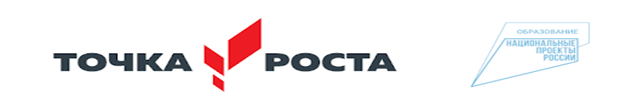 ПЛАНучебно-воспитательных, внеурочных и социокультурных мероприятий в Центре образования естественно-научной  и технологической направленности «Точка роста» на 2023/2024 учебный год№п/п Наименование мероприятияСроки исполненияОтветственные Методическое сопровождениеМетодическое сопровождениеМетодическое сопровождениеМетодическое сопровождение1Обновление содержания рабочих программ по предметным областям «Химия», «Физика», «Биология».Июль-август 2023г.Учителя-предметники2Обновление содержания программ дополнительного образования, внеурочной деятельности.Август 2023 г.Учителя-предметники3Методическое совещание «Планирование, утверждение рабочих программ и расписания».Август 2023 г.Зам. директора по УВР;Руководитель центра.4Планирование работы Центра на 2023-2024 учебный год.Август 2023 г.Руководитель центра,Учителя-предметники5Реализация общеобразовательных программ по предметным областям «Химия», «Физика», «Биология» с использованием нового учебного оборудования.В течение учебного годаУчителя-предметники6Реализация курсов внеурочной деятельности с использованием нового учебного оборудования.В течение учебного годаУчителя-предметники7Круглый стол «Анализ работы Центра за 2022-2023 учебный год и планирование работы Центра на 2023-2024 учебный год».Май 2023 г.Руководитель центра,Учителя-предметники8Отчет о работе Центра «Точка роста» в составе публичного отчета образовательной организации.До 01.08.2023г.Руководитель центра,Учителя-предметникиУчебно-воспитательные мероприятияУчебно-воспитательные мероприятияУчебно-воспитательные мероприятияУчебно-воспитательные мероприятия9Организация предметных погружений обучающихся в учебные предметы: биология, химия,  физика.В течение учеб. годаУчителя-предметники10Организация проектной деятельности обучающихся, реализации учебно-исследовательского и проектного подхода при решении образовательных задач.В течение учебного годаУчителя-предметники11Участие учащихся 5-11 классов во Всероссийской олимпиаде школьников по предметам естественно-научной направленности.Сентябрь-Декабрь 2023 г.Зам. директора по УВР;Учителя-предметники12Участие в конкурсах и конференциях различного уровня.В течение учеб.  годаУчителя-предметники13Участие учащихся 5-9 классов во Всероссийской олимпиаде по экологии.Сентябрь-октябрь 2023 г.Учитель биологии14Участие в сетевом проекте «Урок цифры» 5-11 классы.По графикуКлассные руководители15Неделя естественно-научных предметов.Март 2024 г.Учителя-предметники.16Выставка творческих, проектных работ учащихся.Апрель 2024 г.Учителя-предметники17Участие во Всероссийском экологическом субботнике.Май2024 г.Классные руководителиВнеурочная деятельностьВнеурочная деятельностьВнеурочная деятельностьВнеурочная деятельность18Реализация программ дополнительного образования и внеурочной деятельности.в течение учебного годаРуководители курсов внеурочной деятельности, учителя-предметники.19Презентация Центра «Точка роста» для учащихся и родителей. Набор обучающихся по программам внеурочной деятельности и дополнительным образовательным программам Центра. ноябрь 2023 г.Зам. директора по ВР,Руководитель Центра, учителя-предметники,классные руководители.20День науки в «Точке роста».февраль 2024 г.Руководитель Центра,Учителя-предметники.21Всероссийский конкурс «Большая перемена».март 2024 г.Учителя-предметники.22Всероссийские акции «День ДНК», «Всероссийский урок генетики».апрель 2024 г.Учитель химии и биологии.23Всероссийский урок Победы (о вкладе ученых и инженеров в дело Победы)май 2024 г.Учителя-предметники.Социокультурные мероприятияСоциокультурные мероприятияСоциокультурные мероприятияСоциокультурные мероприятия24Родительские собрания  (Знакомство с Центром «Точка роста»).ноябрь 2023 г.Зам. директора по ВР,Руководитель Центра, классные руководители.25Участие в системе открытых онлайн-уроков «Проектория».в течение учебного годаЗам. директора по ВР,Классные руководители26Размещение отчета о работе Центра «Точка роста» за 2023-2024 учебный год на школьном сайте.июнь2024 г.Директор школы,Руководитель Центра